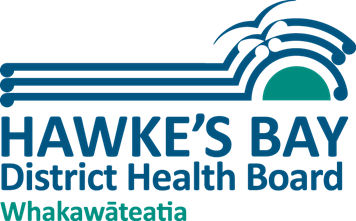 HAWKES BAY DHB Clinical Outreach Team COVID-19 – Referral InformationPlease send this referral form to the Health Hawkes Bay GPCCU atcovid@healthhb.co.nz and they will send to the HBDHB Clinical Outreach TeamYou will receive an email acknowledgement from the HBDHB Outreach Team DateReferrerPractice/RoleContact NumberEmailPatient InformationName NHIDOBAddressContact Phone NumberCOVID-19 StatusCovid Positive   or     Isolating close contact, asymptomatic or Isolating close contact, symptomatic DiagnosesPresenting ConcernsWhat is neededSocial SituationKnown RisksOther Comments